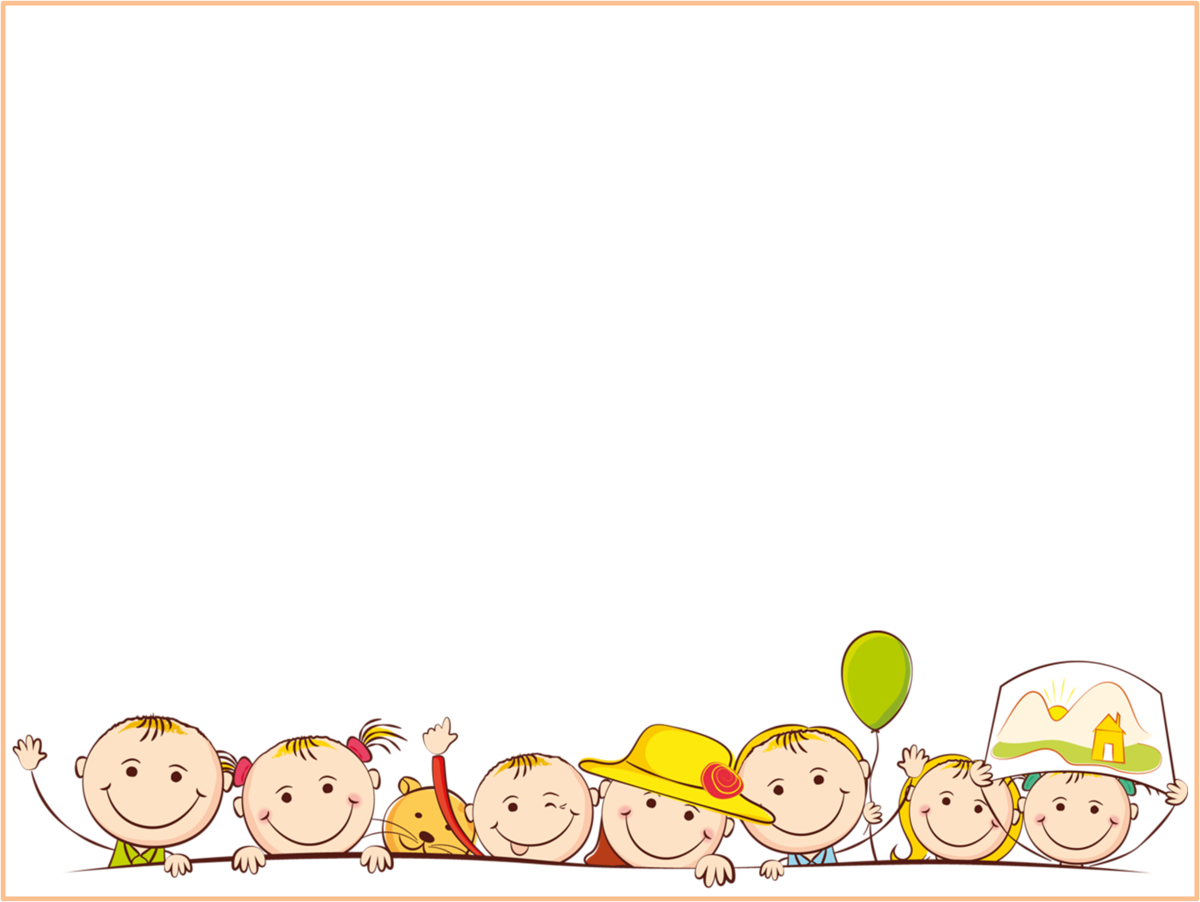 		Муниципальное бюджетное дошкольное образовательное учреждение детский сад № 64Паспорт  старшей группыкомпенсирующей направленности № 1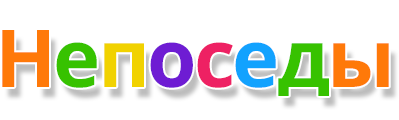 Старшая группа компенсирующей направленности № 1«НЕПОСЕДЫ»	Наш девиз: Мы дружные, веселые, любознательные ребятаНормативно-правовые документы Федерального уровняФедеральный закон от 29.12.2012 № 273-ФЗ «Об образовании в Российской Федерации»;Федеральный закон «О социальной защите инвалидов в Российской Федерации» (от 21.07.2014 г. № 181); Федеральный государственный образовательный стандарт дошкольного образования (Утвержден приказом Министерства образования и науки Российской Федерации от 17 октября 2013 г. № 1155);Санитарно-эпидемиологические требования к устройству, содержанию и организации режима работы дошкольных образовательных организаций» (Утверждены постановлением Главного государственного санитарного врача Российской от 15 мая 2013 года №26 «Об утверждении САНПИН» 2.4.3049-13);Приказ  Министерства образования и науки  РФ «Об  утверждении  Порядка организации  и  осуществления  образовательной  деятельности  по  основным общеобразовательным  программам  -  образовательным  программам  дошкольного образования» (от  30.08.2013  г.  №  1014); Приказ Министерства образования РО «О введении максимальной нагрузки обучающихся и воспитанников дошкольных образовательных учреждениях, специальных (коррекционных) образовательных учреждениях,  образовательных учреждениях для детей сирот и детей, оставшихся без попечения родителей Ростовской области» (№ 2090 от 17.10.2000г.); Письмо Министерства образования и науки РФ от 07.06.2013 г. № ИР – 535/07 «О коррекционном и инклюзивном образовании детей»;Письмо Министерства образования и науки  РФ «О совершенствовании деятельности психолого-медико-педагогических комиссий» (от 23.05.2016 г. № ВК-1074/07); Письмо Министерства образования и науки  РФ «Об обеспечении условий доступности для инвалидов объектов и услуг в сфере образования» (от 12.02.2016 г. № ВК 270/07);  Инструктивно-методическое письмо Министерства образования и науки  РФ «О гигиенических требованиях к максимальной нагрузке  на детей дошкольного возраста в организованных формах обучения» (от 14.03.2000г. № 6523-16);Адаптированная основная образовательная программа  дошкольного образования  для детей с тяжелыми нарушениями речи (общим недоразвитием речи) с 4 до 7 лет муниципального бюджетного дошкольного образовательного учреждения детского сада № 64 на 2020-2023г.г.;Локальные акты МБДОУ детского сада № 64.Организация развивающей предметно-пространственной среды в  Старшей группе компенсирующей направленности № 1«Непоседы»	Развивающая предметно-пространственная среда старшей группы компенсирующей направленности № 1 «Непоседы» (далее - РППС) соответствует требованиям Федерального Государственного Образовательного Стандарта и санитарно-эпидемиологическим требованиям. 	Развивающая предметно-пространственная среда  группы обеспечивает реализацию адаптированной основной образовательной программы МДОУ № 64   для детей с ТНР. РППС создана с учетом особенностей коррекционно-образовательной деятельности.	РППС - часть образовательной среды, представленная специально организованным пространством, материалами, оборудованием, электронными образовательными ресурсами (в том числе развивающими компьютерными играми) и средствами обучения и воспитания детей дошкольного возраста, охраны и укрепления их здоровья, предоставляющими возможность учета особенностей и коррекции нарушений речевого развития детей с ТНР. 	Коррекционно-развивающая среда группы в отличие от предметно -развивающей решает основную задачу коррекционной помощи и организацию условий для исправления и преодоления, адаптации детей с отклонениями в развитии.	Создана коррекционно - развивающая среда, которая комфортна, эстетична, соответствует современным требованиям образовательной среды для индивидуальной и подгрупповой коррекционной работы. В соответствии с ФГОС пункт 3.3.4. развивающая предметно пространственная среда должна быть содержательно-насыщенной, трансформируемой, полифункциональной, вариативной, доступной и безопасной.Охрана жизни и здоровья детей	С целью охраны жизни и здоровья детей в группе выполняются требования санитарных правил и норм в соответствии с СанПиН 2.4.1.3049-13 от 15.05.2013г. :- соблюдение режима дня согласно возрасту детей;- развитие культурно-гигиенических навыков;- проведение комплекса закаливающих мероприятий;- соблюдение требований к объему непосредственно образовательной деятельности;- применение метода чередования различных видов деятельности;- соотнесение мебели в групповой комнате антропометрическим параметрам детей;- оформление группы в теплых и светлых тонах;- соблюдение временных норм при просмотре телепередач и видеофильмов.Педагоги группы соблюдают правила, утвержденные в Инструкции по охране жизни и здоровья детей во время пребывания детей в детском саду: - ежедневный осмотр группы на факт наличия посторонних предметов и возникших поломок; стационарное закрепление мебели, ее сертификация и маркировка; осторожное обращение и хранение колющих и режущих предметов;осторожное обращение с электроприборами ( магнитофон, интерактивного оборудования); строгое выполнение правил санэпидрежима; использование детьми индивидуальных гигиенических средств и др.Общие показатели работы группы:					Информационная справка о раздевальной комнатЦель: использование ПРС для информирования родителей с условиями пребывания детей в детском саду.Освещение: люминисцентные лампы, 2 плафона по 4 лампочки 100 Вт. Напольное покрытие: линолиум, палас. Наличие дневного света: 1 большое окно. Мебель:шкаф для детской одежды 4-секционный - 4 шт, шкаф для детской одежды 3-секционный -1 шт , 1 банкетка шкаф для игрового инвентаря 1 шт.Список детей на щкафчмки.Уголок работы с родителями:Уголок работы с родителями создан с целью информирования, консультирования и педагогического просвещения родителей детей, посещающих старшую группу компенсирующей направленности № 1 «Непоседы»; расположен в раздевальной комнате и представлен в виде стенда, папок-передвижек, «книжек-раскладушек».-  Информационный стенд- информация о режиме работы группы и ДОУ, проводимых мероприятиях, сетка НОД, рекомендации по развитию и воспитанию детей.- Полка для детского творчества,  выставочного материала- «Дни рождения» - информация об именниниках в группе (стихи, поздравления)- Уголок безопасности - информация для родителей по основам безопасной жизнедеятельности детей («Безопасность на дороге», «Служба 01», «Опасности в быту», «Осторожно-чужой человек!», «Безопасность у воды» и др.)Уголок логопеда:Информация для родителей по речевой работе с детьми группы, рекомендации учителя-логопеда («Развиваем пальчики», «Артикуляционная гимнастика» и др.)- Советы специалистов- консультации специалистов ДОУ: дефектолога, инструктора по физкультуре («Особенности детей с ОВЗ», «Развиваем мышление дошкольников», «О пользе подвижных игр» и др.)-  «Наше творчество»-выставка детских работ по изодеятельности, конструированию, ручному труду.- Папки-передвижки, консультации на различные темы («Новое в нормативных документах», «Обязанности родителей по развитию и воспитанию детей», «Какие книги читать детям», «Игры с детьми по дороге домой» и др.)-  «Меню»-меню предлагаемых блюд на текущий день.					Информационная справка о спальной комнатеЦель: удовлетворять потребность детей в дневном отдыхе  Освещение: лампочное, 1 плафонов по 2 лампочке 100 Вт. Напольное покрытие: линолеумНаличие дневного света: 5 больших окна.Мебель:18 детских кровати, 3-х ярусная детская кровать -1 шт., 2 шкафа для книг, шифоньер для одежды.Игровой уголок «Парикмахерская» 1 шт., уголок игровой «Кухня» 1 шт., набор детской мебели (стол и 4 табурета), уголок для отдыха (диван, стул),игровой модуль "Магазин" 1 шт., вешалка для ряжения “Матрёшка” 1 шт., Список детей на кроватки.					Информационная справка об умывальной комнатеЦель: формирование у детей культурно – гигиенических навыков.Освещение: лампочное, 1 плафонов - 1 лампочка 100 Вт  Напольное покрытие: напольная керамическая плитка.Наличие дневного света: 1 большое окно.Вешалки для полотенец10 секций -1 шт., 8 секций  – 1шт.Дополнительные средства для дизайна интерьера:              Раковины– 4 шт.маленьких,       Унитазы – 3 шт.Ванная для мытья ног – 1 шт.Зеркало– 1 шт.Список детей на полотенца.Информационная справка о групповой комнатеЦель: использование предметно – развивающей среды группы для развития и комфортных условий пребывания детей в детском саду. Освещение: лампочное, 4 люстры по 5 лампочке - 60 Вт.. каждая.Напольное покрытие: линолеум. Наличие дневного света: 4 больших окна .Мебель: Стеллаж “Уголок природы” 1 шт., стенка - стеллаж “Симфония” для игровых дидактических пособий - 1шт, мольберт двухсторонний 1шт., магнитная доска. 6 столов прямоугольной формы регулируемые по высоте, 1 стол детский “шахматный” , 24 детских стула, 3 стула детских “Хохлама”,  3 закрытых тумбы с дверцами, 2открытых тумбы, 1 тумба  с внутренним выезжающим ящиком для физ оборудования - 1шт., 1 кресло для педагога, стол для педагога. стол для раздачи пиши, стол (маленький)  для посуды, 2 табурета. Часы настенные .Интерактивная доска 1 шт., Ноутбук 1 шт., Магнитофон 1 шт. Музыкальная колонка 1шт. Кварцевая лампа 1шт.				Рабочее место воспитателя:	Рабочее место воспитателей группы предназначено для подготовки к занятиям, написания планов и включает: стол письменный, кресло, открытую полку для документации, методической литературы, этажерку 3-х секционная для канцелярских принадлежностей. С целью качественного осуществления воспитательно-образовательного процесса педагоги группы ведут следующую документацию:1. Рабочая программа педагогов группы на текущий учебный год.2.Адаптированные образовательные программы (АОП) для детей дошкольного возраста с задержкой психического развития.3. Календарно-тематический план воспитательно-образовательной работы.4. Табель посещаемости детей.5. Список детей с указанием ПМПК  6. Тетрадь сведений о детях и их родителях.7. Тетрадь протоколов родительских собраний.8. Тетрадь взаимодействия воспитателей группы и учителя-логопеда, учителя- дефиктолога.9. Материалы по диагностике.10. Информационно-нормативная документация: Должностная инструкция воспитателя. Инструкция по охране жизни и здоровья детей в ДОУ. Сезонные инструкции по технике безопасности работы на участке и др.Приложение 1			Сведения о материально-техническом обеспечении образовательнойдеятельности в старшей группе компенсирующей направленности № 1МБДОУ детского сада № 64№ п/пНаименование направлений всоответствии с учебным планом(образовательные области)Наименование помещений, кабинетов и пр. с перечнем основногооборудования.Учебно-методическое сопровождение1“Социально-коммуникативноеразвитие”Центр ПДД “ Красный, жёлтый, зелёный” Стенд по ПДД “Правила дорожного движения”дорожные знаки (большие и маленькие) набор мини авто машин, “аптечка”.спец транспорт (полицейская, скорая помощь, пожарная),Машины легковые и грузовые (самосвалы, грузовики, фургоны, поезд, самолёт, специальный транспорт).полицейская форма инспектора ГИБДД, жезл, макет светофора.Каска пожарника, рация, макет огнетушителя.Дидактическая игры по ПДД и поведении в социуме “Дорожные знаки”, “Безопасное движение”, “Безопасное движение”, “На прогулке”.Детское лото “Дорога”, “Дорожные знаки”Игровое пособие “Если малыш поранился”, “ Безопасность”, “Что можно, что нельзя”.Серия учебных пособий: “Уроки безопасности”, “Дорожная азбука”Центр патриотического воспитания  Стенд “Моя родина Россия”Портрет президента России Путина В.В.Демонстрационный материал "Символы России - герб, флаг"Кукла в русском  костюме- 2 шт.,Матрешки русская - 2 шт.,Познавательное пособие “Праздники России”, “Символика России”Учебник для малышей “Моя родина Россия”Стенд “Наш край Донской”Символика  Ростовской области, герб, Куклы в казачьей одежде (казачка и казак)Набор открыток  о г.Новочеркасске, Альбом с картинками “Донской край”Народные промыслы-альбом  “Семикарокорская роспись”Центр труда “Помогай -ка”Уголок дежурства с картинками имён детей,Фартуки и косынки для дежурных по сервировке стола.Схема-порядок сервировки стола.Инвентарь для работы на участке (метелочки, совки, грабли, ведра).Центр активности (уголок сюжетно-ролевых игр)Сюжетно-ролевая игра “Магазин”:Касса, весы, калькулятор,  Кондитерские и хлебобулочные изделия;Изделия бытовой химии;Корзины, сумочка;Овощи, фрукты. хлебные изделия.Сюжетно-ролевая игра “Больница”полочка для игрового оборудования-1 шт.,медицинские халаты-шприцы, бинты, флаконы, тонометр, градусник, шпатели, пипетки.Сюжетно-ролевая игра “Семья”уголок игровой “Кухня” 1 шт.,кухонный стол-1шт.,табуретки-4 шт.,шкаф платяной- 1шт.,диван уголок-1 шт..деревянная кровать с  постельного белья.пластмассовая навесная полочка-1шт.,Комплект кукольной мебели;Игрушечная посуда: кухонная, чайная, столовая;Куклы: мальчики, куклы - девочки разных размеров,кукольная одежда по временам годаКуклы большие -4 шт.куклы средние- 3 шт.куклы маленькие- 5 шт.одежда для кукольная по сезонам.Телефон, швейная машинка, стиральная машинкаВешалка “Матрёшка” для атрибутов ряженья Сюжетно-ролевая игра “Парикмахерская”Игровой уголок “Парикмахерская”- 1 шт.,Накидки пелерины для кукол и детей;Набор парикмахера;Журналы “Прически”- 1шт.,пеньюар-1шт.,Сюжетно-ролевая игра “Шофёр”Руль, инструменты, фуражка регулировщика, жезл, свисток, макет светофора.Разнообразные машины;машины крупные- (легковые, грузовые)  7 шт.машины средние - (легковые, грузовые) 5 шт.машины маленькие- 10 шт.самолёт-1 щт.мотоцикл- 1 шт.Сюжетно-ролевая игра “Больница”Медицинские халат, Набор доктора: вата, бинты, лекарства, градусники, мерные ложечки, пипетки, шпатели.Ширма для настольного театра-1 шт.,Ширма для кукольного театра - 1 шт.,Ширмы большие напольные для сюжетно-ролевых игр- 2щт,Театр перчаточный- 3 шт.Театр пальчиковый- 5 шт.Театр кукольный- 1 шт.Шапочки-маски (петушка, лягушки, колобок, коза, дедушка, бабушка, собачка, медведь, волк, заяц и др)Атрибуты для театрализованных игр: костюм лисы, юбки для матрёшек, косынки, сарафан.Картотеки:- игр по социально-коммуникативному развитию в средней группе;- приветствия, игры для развития коммуникативных способностей;- пословицы и поговорки о семье;- игры на формирование чувства собственной безопасности; игры, способствующие адаптации в социальном мире;- игры на формирование правовой культуры; - игры, знакомящие детей со службами экстренной службы;- игры на формирование правовой культуры.- игры «Давайте жить дружно!»(создание бесконфликтных ситуаций);знатоки  ОБЖ;- иелевые прогулки в старшей группе (ПДД);- правила дорожного движения (игры) в средней группе;- правила безопасности в стихах.Данилова Т.И. Программа «Светофор». Обучение детей дошкольного возраста Правилам дорожного движения. [Текст] – СПб.: ООО «Издательство «Детство-Пресс», 2011. – 208 с.Правила дорожного движения: система обучения дошкольников /авт. – сост. Т.Г.Кобзева, И.А.Холодова, Г.С. Александрова. [Текст] – Волгоград: Учитель, 2011.-219 с.Н.Н. Авдеева, О.Л. Князева Безопасность ООО издательство «Детство Пресс» 2019г.Развитие социальных навыков детей 5 – 7 лет: познавательно – игровые занятия / авт.-сост. О.Р.Меремьянина. [Текст] – Волгоград: Учитель, 2012.-142 с.Социальное развитие детей 3 – 7 лет: блочно – тематическое планирование/ сост. Н.Г. Фролова, О.П.Пустовалова. [Текст] –  Волгоград: Учитель, 2011.- 147 с.С. В. Коновалова М.И. Кременецкая  Развитие коммуникативных способностей и социализация детей старшего дошкольного возраста  Детство Пресс 2011г.Т. А. Шорыгина Беседы о здоровье (методическое пособие)В. К. Полынова,  З. С. Дмитренко Основы безопасности жизнедеятельности для дошкольного возраста (планирование работы, беседы, игры)Авдеева Н.Н., Князева Н.Л., Стеркина Р.Б. Безопасность: Учебное пособие по основам безопасности жизнедеятельности детей старшего дошкольного возраста. [Текст] – СПб.: «Детство-Пресс», 2005. – 144 с. Алешина Н.В. Ознакомление дошкольников с окружающим и социальной действительностью. Старшая группа.[Текст] – М.: ООО «Элизе Трэйдинг», 2002. – 246 с.  Щетинина А.М., Иванова О.И. Полоролевое развитие детей 5 – 7 лет: Методическое пособие. [Текст] – М.: ТЦ Сфера, 2010. – 128 с. (Библиотека Воспитателя).Л. М. Шипицына“Азбука общения” от 3 до 6 лет Детство Пресс 2010гЛ. В. КуцаковаКонструирование и художественно ручной труд в детском саду ООО ТВ Сфера 2012г.2“ Познавательное развитие”Центр ФЭМП “Хочу всё знать”:Демонстрационный и раздаточный материал для занятий фабричного производства:Програмно дидактический комплекс “Мате плюс”- 2 набораЛогико-математические игры  “Логические блоки Дьенеша” -  4 шт. “Цветные счётные палочки  Кюизенера” - 2 шт.Игровая панель “Мышь в сыре” 1шт.Игры Воскобовича малый и большой “Геоконд” Конструктор деревянный “Паровоз”Сортёры деревянные  “Форма-цвет”, “Ключ”Сортёр пластмасовый “Геометрический куб” 2шт.,Развивающая игра “Лягушки”,Деревянный счётный материал “Бусы”Пеналы “Учись считать”  19 щт.,Мелкая и средняя мозаики и схемы выкладывания узоров из них. Магнитная доска настеннаяРазвивающая игра-лото “Направо-налево”, “Поиграем, посчитаем”“Знаю все профессии”,  “Что лишнее?”,  “Что где находиться”, “Что к чему”“Логика”,  “Весёлая логика”Центр природы “Юный эколог”Календарь природы, глобус, Дидактические игры: “ Времена года”, “Забавные животные”, “Собери картинку”, “Окружающий мир”, “Чьи следы?, Кто что ест?”, “Ваза с фруктами”, “Воздух, земля, вода”.Домино “Домашние животные”Домино деревянное “Животные”,Деревянные пазлы “Птичий двор”,Лото “Дикий и животный мир”, “Растения и животные”Игровое пособие “Кто, где спрятался”Альбом с картинками: “Животные”, “Овощи, фрукты”, “Профессии”, “Одежда, обувь”, “Чей хвост”?”Демонстрационный материал: “Океаны и материки”, “Птицы обитающие в нашей стране”Книги о природе:“Птицы в нашем лесу”,“Животные морей и океанов”“Теремок” В. Бьянки,“Янтарики” Н.Костров,“Самый, самый” М. Александрова,“Как птицы домой летят” Г. Сангир,“Чемпион по плаванью” М. АСПИЗ“Приметы осени” из серии читаем сами,Серия книг на развитие речи, мышления:“ Что мы видели на даче”,“Что мы видели у речки”.Альбом для раскраски: “Каждой птички по страничке”, “Ребятам о зверятах”Мини лаборатория для исследовательской деятельности: воронки; трубочки для коктейля; магнит; разные виды бумаги; увеличительное стекло, лупы; песочные часы 3 шт.; мерные ложки, весы. Картотека опытов.Центр “Сделай сам”Пластмассовый конструктор крупный.Пластмассовый конструктор мелкийДеревянный строительный материал (большой)Деревянный строительный материал (маленький)Тематический деревянный строительный набор “Казачье подворье”Небольшие игрушки для обыгрывания построек: фигурки животных домашних, диких, макет деревьев)Картотека:- дидактические игры по познавательному развитию в средней группе;- дидактические игры по математике в старшей группе;- дидактические игры по математике в подготовительной группе;- целевые прогулки в старшей группе;- дидактические игры с крышками от пластиковых бутылок(Экспериментирование);- опыты по экологии;- экологические игры.Л.А. Сценарии занятий по экологическому воспитанию дошкольников (средняя, старшая, подготовительная группы). [Текст] – М.: ВАКО, 2005. – 240с.Новикова В.П. Математика в детском саду. [Текст] – М.: Мозаика-Синтез, 2020. – 112 с.Ривина Е.К. Герб и Флаг России. Знакомим дошкольников и младших школьников с государственными символами: Методические рекомендации для работников дошкольных образовательных учреждений и учителей начальных классов. [Текст] – М.: АРКТИ, 2002. -64с.С. Н. Николаевой Методическое пособие: «Методика экологического воспитания в детском саду» Москва «Просвещение» 2000гОрганизация деятельности на прогулке (в помощь педагогу ДОУ) Старшая группаТ. М. Бондаренко Комплексные занятия в старшей группе детского сада. 2007г.Экологические проекты в детском саду (Образовательное пространствоДОУ)Т. А. ШарыгинСтихи и сказки о природе Дыбина О.В., Рахманова Н.П., Щетинина В.В. Неизведанное рядом: Занимательные опыты и эксперименты для дошкольников. [Текст] – М.: ТЦ Сфера, 2005. – 192 с. (Серия “Вместе с детьми”)Детские коврики пазлы (мягкий пол) "Математика"3“ Речевое развитие”Центр развития речи “Речецветик”:Игры на развитие мелкой моторики:Деревянные волчки -6 щт.,Пластмассовые волчки 5 шт.игрушки-шнуровки, игрушки-застежки“Собери бусы” -2 шт.,“Умные шнурочки” -2 шт.,Массажоры ”Су-джок”- 8 шт.,  Деревянный пазл вкладышь  “Одежда”, “Овощи”, “Фрукты”, “Овощи”Деревянные игры на развитие моторики рук (большие) - 3 шт.,Мелкая и средняя мозаики и схемы выкладывания узоров из них. Игры и пособия на развитие речевого дыхания:“ Разноцветный коктейль”- 3 шт.“Надуй шарик”, “Снежинка”, “Мыльные пузыри”, “Вертушка”, “Султанчики”, Игры и пособия на развитие фонематического слуха и звукопроизношения: “Чьи игрушки” ,“Звуковое лото”, “Логопедическое лото”, “Чудесный мешочек”, “Ромашка”, “Кто в домике живёт”, “Подбери картинку”, “Шумящие коробочки”Игры на развитие  словоря и грамматического строя речи:Логопедическое лото “Говори правильно “Р”, “Говори правильно “Л”, “Говори правильно “С”, “Говори правильно “Щ”, Игры на развитие связной речи:“ Что перепутал художник”, “Четвертый лишний”.Картотеки:- Игры и упражнения на развитие связной речи.- Игры по познавательно-речевому развитию в средней группе.- Дидактические игры по речевому развитию.- Речевые игры для дошкольников.- Схемы по развитию речи.- Загадки и стихи о казачестве.(Вольное изложение казачьих заповедей).- Казачьи сказки.- Пословицы и поговорки о казаках.- Дидактические игры по обучению чтению Мнемотаблицы для составления рассказов, стихов и пересказа текста.Папки предметных и сюжетных картинок по лексическим темам:“Человек”, ”Деревья”, ”Перелетныептицы”, ”Обувь”, ”Посуда”, ”Зима”, ”Зимующие птицы”,  ”Зимние забавы», ”Новый год”, ”Домашние животные”, ”Дикие животные”, ”Домашние птицы”, ”Транспорт”, ”Профессии на транспорте”, ”Космос»” ”Инструменты”, ”Весна”,“Мебель”, ”Насекомые”, ”Цветы”, ”Рыбы”, ”Ягоды”, ”Животные севера”, ”Овощи”, ”Фрукты”, ”Осень”, ”Лето”.Книжный уголок “В гостях у сказки”Портреты писателей и  поэтов:С. Маршак , А. Барто, С. Михалков, Н. Н. Носов, К. Чуковский Полка для детских книг разнообразного содержания:Сказки для детей: “Русске народные сказки”, “Лисичка сестричка и серый волк”, “Жихарка”, “Курочка ряба”, “Колобок”, “Теремок”, “Сказочная страна”, “Сказки о животных”, “Маша и медведь”Сборник стихи для малышей “.”Конура с печной трубой”, “Детский сад”, “Антошка”Стихи и сказки С. Маршак,Загадки, пословицы, поговорки, скороговорки,“Мойдодыр” , “Сказки” К. Чуковский“Три порасёнка” С. Михалков“Сказки” Г.Х.Андерсон“Кто сказал “Мяу” В. СутеевХрестоматия для маленькихКниги любимые детьмиСезонная литератураКартотеки:игры и упражнения на развитие связной речи;игры по познавательно-речевому развитию в средней группе;дидактические игры по речевому развитию;речевые игры для дошкольников;схемы по развитию речи;загадки и стихи о казачестве (вольное изложение казачьих заповедей);казачьи сказки;пословицы и поговорки о казаках;дидактические игры по обучению чтению (2экз.);Картотека коррекционной работы:картины с проблемным сюжетом для развития мышления и речи у дошкольников;картотека психологических игр и релаксационных упражнений (старший возраст);логоритмические игры для коррекции речи детей дошкольного возраста.Нищева Н. В. Комплексная образовательная программа дошкольного образования длядетей с тяжелыми нарушениями речи (общим недоразвитием речи) с 3 до 7 летНищева Н. В. Современная система коррекционной работы в группе компенсирующей направленности для детей с нарушениями речи с 3 до 7 летНищева Н. В.  Конспекты подгрупповых логопедических занятий в средней  группе детского сада для детей с ОНР.Т. М. Бондаренко Комплексные занятия в средней группе детского сада.В. В. Гербова Занятия по развитию речи с детьми 4-6 лет.О. С. Ушакова Программа развитие речи дошкольников  ТЦ Сфера 2020.-96с.О.С. Ушакова Ознакомление дошкольников с литературой и развитие речи  ТЦ Сфера 2020.-228с.О. С. Ушакова Развитие речи детей 3-5 лет (старшая группа) Москва   ТЦ «Сфера» 2021гТ. А. ТкаченкоРазвиваем мелкую моторикуВ. Г. ДавыдоваИгры, считалки, загадки для развития речи.Хрестоматия для чтения в детском саду и дома (5-6 лет)Электронные носители с записями для использования на занятиях: русские народные сказоки, басни, стихи.4“Художественно-эстетическое развитие”Центр творческой деятельности “ Семицветик”:Оборудование для ИЗО:Материал для рисования:Мольберты с магнитной доской и доской для мела, альбом для рисования -20 шт., краски акварельные 20 шт., карандаши цветные 12 цветов - 20 шт., карандаши простые - 20 шт., фломастеры - 20 шт., кисти для рисования 20 шт., стаканчики-непроливайки- 10 шт., Материал для лепки:пластилин 20 шт., дощечки для лепки-20 шт.,Материал для аппликации:набор цветной бумаги -20 шт, набор цветного картона 20 шт., набор белого картона - 10 шт., клей карандаш 20 шт., ножницы- 18 шт., индивидуальные клеёнки- 18 шт.Демонстрационный материал:Природный материал- шишки, желуди, каштаны, ракушки, крылатки,Бросовый материал-обрезки цветной бумаги, картона, Дидактические игры: “Подбери цвет”, “Народные промыслы”Развивающая игра-пазл “Цветные коврики”Альбом для раскрашивания “Народные промыслы”Трафареты животных, птиц, рыб, лекало геометрическое для развития изобразительных навыков.Демонстрационный материал: альбом с росписями“Городетская роспись”, “Полох-майдан”, “ Золотая хохлома”, “Гжель”, “Дымковская игрушка”Образцы техники и приёмов рисования животных и птицМузыкальный центр “До-ми-солька”:Игрушки - музыкальные инструменты (гитара, дудочка, балалайка, металлофон), микрофоны.Шумовые инструменты (погремушки, бубны, трещётки)Магнитофон, электронный носитель  с записью детских песенок, фрагменты классических произведений, звуки природы, фольклорные песни.Альбом с иллюстрациями музыкальных инструментов,Центр театральной деятельности “Лукоморье”Атрибуты для театрализованных игр.Ширма для настольного-1 шт.,Ширма кукольного театра-1шт.Театр перчаточный - 3 шт.Театр пальчиковый- 5 шт.,Шапочки-маски (животных и сказочных героев)Атрибуты для  ряженья (шляпы, бусы, сарафаны, ленточки, юбки, косынки, кокошники).Картотека:- игры по художественно – эстетическому развитию в средней группе;- нетрадиционная техника рисования  с  детьми дошкольного возраста;- дидактические игры по ИЗО;- казачьи дидактические и хороводные игры.И. А. Лыкова.Изобразительная деятельность в детском саду(планирование, конспекты, методические рекомендации) Т. С. Комарова  Занятия по изобразительной деятельности в детском садуЗ. В. ЛишьвицКонструированиеЛ.В. Куцакова Конструирование и художественный труд в детском садуКуцакова Л.В. Конструирование и художественный труд в детском саду: Программа и конспекты занятий. 2-е изд., дополн. и  перераб. [Текст] – М.: ТЦ Сфера, 2014. – 240 с. – (Программы ДОУ). 5«Физическая культура»Центр здоровья и физического развития “Здоровячки”:Этажерка для игрушек 3 секции для:мячи резиновые (разного размера), мячи пластмассовые  цветные (разного размера). Скакалки, детские гантели, кубики, обручи, флажки, мешочки с песком, кегли, канаты маленькие-10 шт., Бадминтон, коврики мягкие с пуговицами, массажные коврики, гимнастические палки, атрибуты к подвижным играм. Кольцеброс –1шт.Дидактический материал “Виды спорта”Картотеки:- подвижные игры детей среднего дошкольного возраста;- гимнастика пробуждения после дневного сна (средний возраст);- игры для гиперактивных детей;- физические упражнения по лексическим темам (старший возраст);- комплексы утренней гимнастики.Е. А. ТимофееваПодвижные игры с детьми старшего дошкольного возрастаЕ.Н.Вавилова «Учите бегать, прыгать лазать, метать»А. С. Галанов Игры, которые лечат для детей от 3 до 5 лет.Т. А. ШарыгинаБеседы о здоровье (методическое пособие)Кириллова Ю.А. Комплексы упражнений (ОРУ) и подвижных игр на свежем воздухе для детей логопедических групп (ОНР) с 3 до 7 лет. Методическое пособие для педагогов и специалистов дошкольных образовательных учреждений. [Текст] – СПб.: «Детство-Пресс», 2008. – 320 с.Вареник Е.Н., Корлыханова З.А., Китова Е.В. Физическое и речевое развитие дошкольников: Взаимодействие учителя – логопеда и инструктора по физкультуре. [Текст] – М.: ТЦ Сфера, 2009. – 144 с. (Здоровый малыш).